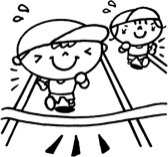 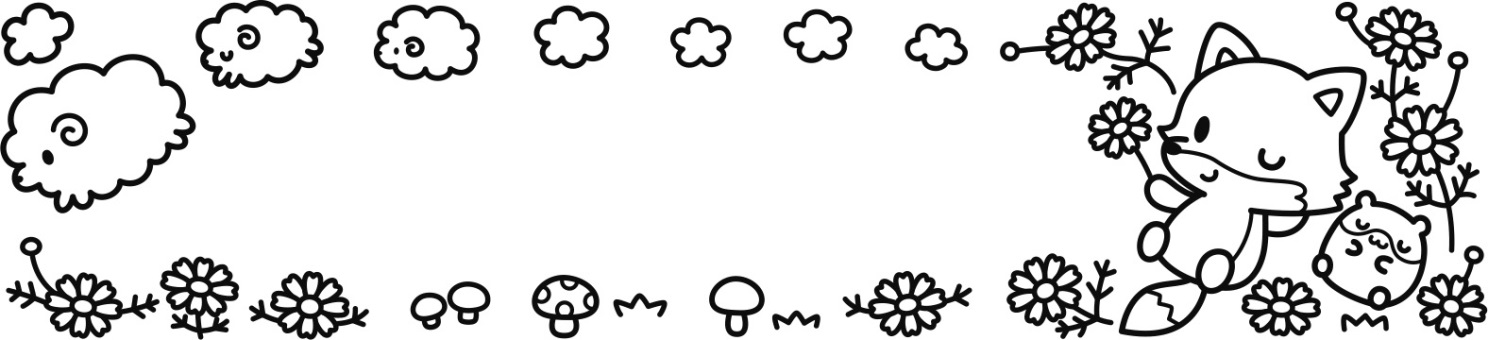 令和３年度　飽田東保育園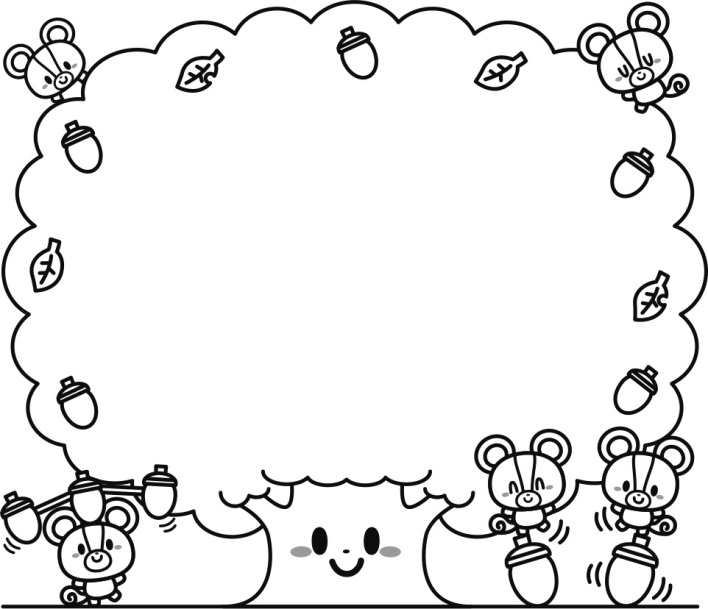 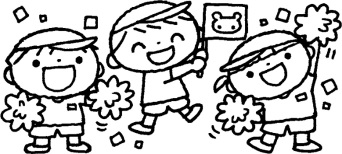 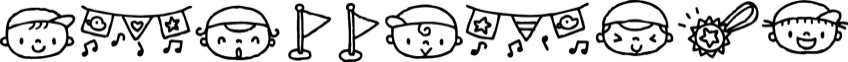 